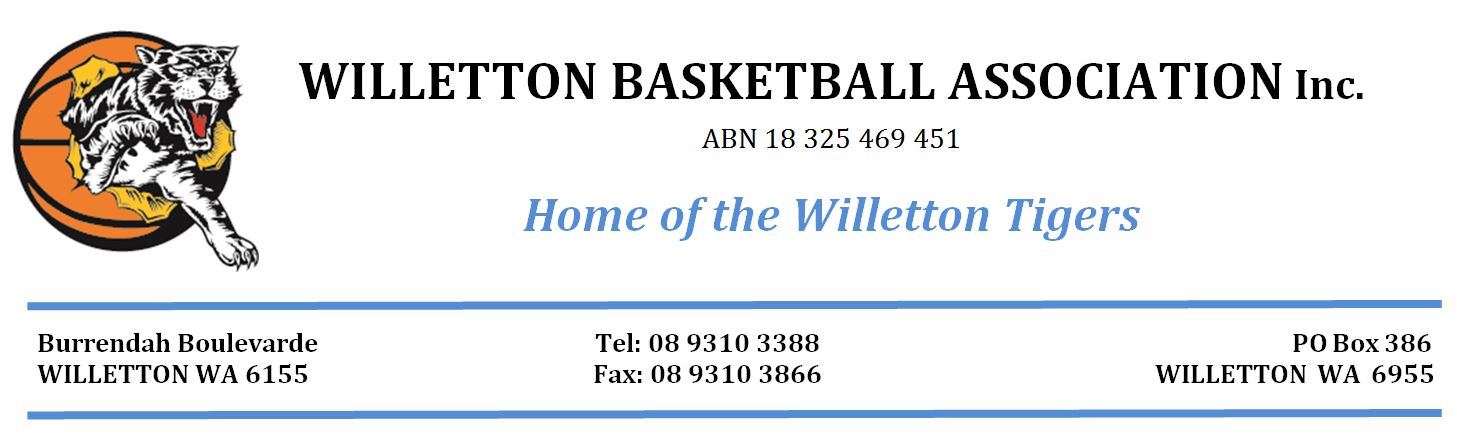 Willetton Basketball Association has CCTV cameras in the stadium for security and monitoring purposes. CCTV footage is recorded in a two weekly rolling cycle. Live FootageLive footage is permitted to be accessed on mobile by – the CEO, the President and the Administration Manager, as well as the CCTV company manager, for security purposes.  Live footage can also be viewed by staff members on duty at any time.Downloaded footageRecorded footage is accessible by office staff members only. Footage can be downloaded and stored when an incident is queried by anyone in authority in our community (eg domestic club presidents, referee supervisors) or the police. Is mainly used for tribunals, but can also be used in the event of police investigations. Domestic Club presidents can access downloaded footage if footage is of their member and they are dealing with only that member and if there is an incident between 2 teams of the same club.Recorded footage may also be viewed by members / patrons only in specific circumstances, with a staff member present e.g. someone suspects something has been stolen. Footage will not be downloaded & released to others except to the police or in the event of a tribunal where only members of the committee may access the footage outside of the stadium.  Tribunal attendees (players, coaches) must view the footage in the stadium.